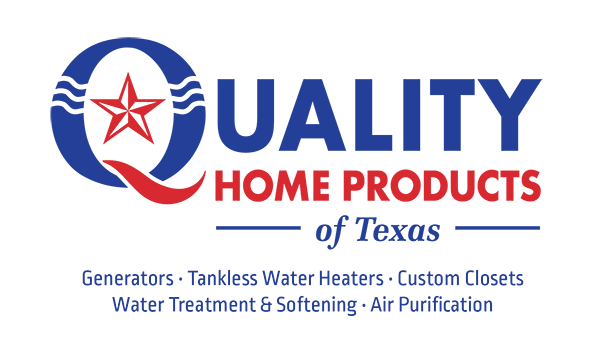 FOR IMMEDIATE RELEASEQUALITY HOME PRODUCTS OF TEXAS EXPANDSWITH CUSTOM CLOSETS FOR RESIDENTIAL HOMEOWNERSFeaturing 1-2 Day Installs and Flexible Financing Houston, TX – December 10, 2018 – Quality Home Products of Texas (QHP) is pleased to announce a new service to their vast product line. The company is now offering quality custom closets in as little as one to two days. Available types of custom closets include walk-in, reach-in, children’s, garages and more. QHP is well known in the Houston and surrounding areas for almost 30 years of providing generators, tankless water heaters, water treatment and softening, and air purification to residential customers. The company is set apart in the area having earned over 9,000 five-star reviews from its customers. QHP has even won the Better Business Bureau’s (BBB) Pinnacle Award, the most prestigious customer service award, four times. The company has also earned the BBB Award of Excellence, a distinction for customer service, seven times. Closet remodeling has grown increasingly popular for the storage enhancements and added benefit of increasing a home’s value. The quality experience boasts white glove service from start to finish. QHP’s process starts with a free in-home design consultation. Using proprietary 3D design software, the designers collaborate with each customer to virtually explore a design from all angles. This allows the customer to visualize desired features such as drawers, cabinets, and shelving before installation begins. “We are excited to introduce custom closets. Our customers asked, and we listened. At QHP, we remain committed to improving the lives of our customers through award-winning customer service and top-quality products," stated Bill McGraw, President, and Owner of QHP.The company sets itself apart by providing white glove service to include clothing racks to keep customers’ valuables protected during the installation. QHP offers flexible financing for all closet renovations and its entire suite of products and services.  To view the Custom Closets Brochure, click here. ABOUT QUALITY HOME PRODUCTS OF TEXAS: Quality Home Products of Texas (QHP) has been serving the Greater Houston area and its homeowners since 1989. Because of its over 60,000 established and satisfied customers, the company is an industry leader in award-winning service and providing for home improvement needs. QHP specializes in the distribution and maintenance of Rainsoft Water Treatment equipment, whole home standby generators by Generac & Kohler, tankless water heaters by Navien, and the newest addition for home improvement projects, custom closets, which are built to the customer’s satisfaction using only the highest-grade materials.QHP is honored to have earned over 9,000 five-star reviews from customers. QHP has won the Better Business Bureau’s (BBB) Pinnacle Award, the most prestigious customer service award, four times. The company has also earned the BBB Award of Excellence, a distinction for customer service, seven times. 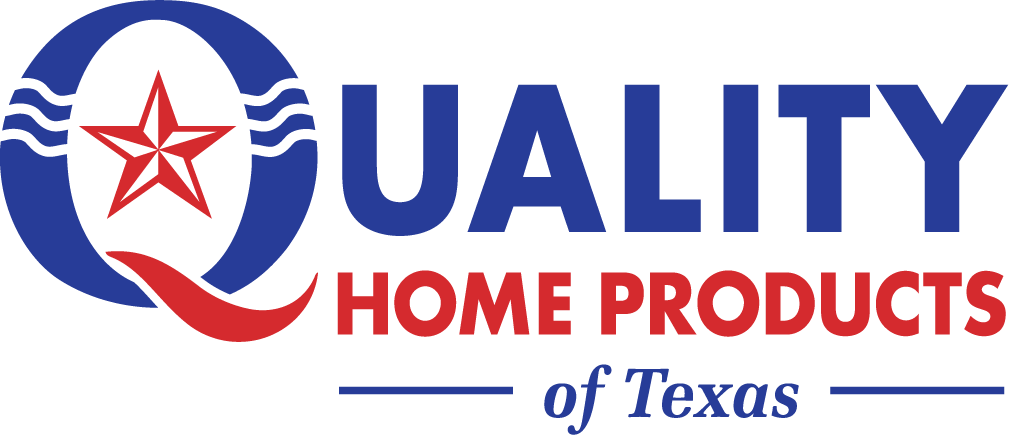 QUALITY HOME PRODUCTS OF TEXAS CONTACT:Brian EdwardsGeneral Manager936.756.4999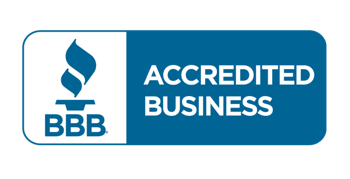 bedwards@qualitytx.com	MEDIA CONTACT: Cami GueguenCAMIO PR 512.215.4745cami@camiopr.com	